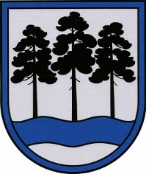 OGRES  NOVADA  PAŠVALDĪBAReģ.Nr.90000024455, Brīvības iela 33, Ogre, Ogres nov., LV-5001tālrunis 65071160, e-pasts: ogredome@ogresnovads.lv, www.ogresnovads.lv PAŠVALDĪBAS DOMES SĒDES PROTOKOLA IZRAKSTSOgrē, Brīvības ielā 33			           Nr.1	                               2023. gada 27. janvārī37.Par sadzīves atkritumu izvešanas pakalpojuma nodrošināšanu daudzdzīvokļu dzīvojamajās mājās Ogres novada Birzgales pagastā			Saskaņā ar Pašvaldību likuma 4. panta pirmās daļas 1. punktu viena no pašvaldības autonomajām funkcijām ir organizēt iedzīvotājiem ūdenssaimniecības, siltumapgādes un sadzīves atkritumu apsaimniekošanas pakalpojumus neatkarīgi no tā, kā īpašumā atrodas dzīvojamais fonds.			Ar 2011. gada 24. augusta Ķeguma novada domes lēmumu Nr.19, 13.§ ”Par sadzīves atkritumu savākšanas maksas tarifu izmaiņām Birzgales pagastā” tika noteikts maksas tarifs par sadzīves atkritumu izvešanu Birzgales pagastā LVL 0,95, neskaitot pievienotās vērtības nodokli (PVN), jeb 1,36 EUR, neskaitot PVN.			Atkritumu izvešanas pakalpojuma sniedzējs SIA “Ķilupe” ir vairākkārt cēlis atkritumu izvešanas tarifu, proti, ar 2022. gada 1. janvāri tas jau tika noteikts 22,76 EUR bez PVN, tomēr iedzīvotājiem noteiktā atkritumu izvešanas maksa kopš 2011. gada 24. augusta nav mainījusies. Tas nozīmē ka pašvaldība daudzu gadu garumā ir segusi iedzīvotājiem noteiktās atkritumu apsaimniekošanas maksas un faktisko pakalpojuma sniedzēja noteikto tarifu starpību.  			Lielākā daļa no daudzdzīvokļu dzīvojamo māju privatizācijas objektiem Birzgales pagastā ir privatizēti likumā “Par valsts un pašvaldību dzīvojamo māju privatizāciju” (turpmāk – Likums) noteiktajā kārtībā, tomēr dzīvokļu īpašnieki nevienā no dzīvojamajām mājām nav sasaukuši kopsapulci un vienojušies par dzīvojamo māju apsaimniekošanas kārtību.			Saskaņā ar Likuma 50. panta septīto daļu pašvaldības pienākums ir pārvaldīt dzīvojamo māju līdz tās pārvaldīšanas tiesību nodošanai dzīvokļu īpašnieku sabiedrībai vai ar dzīvokļu īpašnieku savstarpēju līgumu pilnvarotai personai, ja dzīvojamā mājā nav privatizēti visi privatizācijas objekti. Pienākums pārvaldīt dzīvojamo māju pašvaldībai ir arī tad, ja dzīvojamā mājā ir privatizēti visi privatizācijas objekti, bet nav sasaukta dzīvokļu īpašnieku kopsapulce. Savukārt minētā likuma piektā daļa, citastarp, paredz, ka ja dzīvokļu īpašnieki nav vienojušies par sadzīves atkritumu apsaimniekošanas apmaksas kārtību gadījumos, kad pakalpojums tiek sniegts ar pārvaldnieka starpniecību. Kritērijus, pēc kuriem tiek noteikta katra dzīvokļa īpašnieka apmaksājamā daļa par saņemto pakalpojumu, nosaka Ministru kabinets.			Kārtību, kādā tiek veikta samaksa par daudzdzīvokļu dzīvojamās mājas uzturēšanai nepieciešamajiem sadzīves atkritumu apsaimniekošanas pakalpojumiem, ja pakalpojums tiek sniegts ar pašvaldības starpniecību, noteic Ministru kabineta 2008. gada 9. decembra noteikumi Nr.1013 “Kārtība, kādā dzīvokļa īpašnieks daudzdzīvokļu dzīvojamā mājā norēķinās par pakalpojumiem, kas saistīti ar dzīvokļa īpašuma lietošanu”. Šo Ministru kabineta noteikumu 17. punkts paredz, ka aprēķinu par sadzīves atkritumu apsaimniekošanu atsevišķam dzīvokļa īpašumam veic proporcionāli dzīvoklī deklarēto personu skaitam, sadalot summu, kas veidojas pēc neapdzīvojamo telpu un mākslinieka darbnīcu īpašnieku vai nomnieku veikto maksājumu atskaitīšanas no dzīvojamās mājas kopējā maksājuma.			Ņemot vērā minēto un pamatojoties uz Pašvaldību likuma 4. panta pirmās daļas 1. punktu, 10. panta pirmās daļas 21. punktu, likuma “Par valsts un pašvaldību dzīvojamo māju privatizāciju” 50. panta piekto un septīto daļu un Ministru kabineta 2008. gada 9. decembra noteikumu Nr.1013 “Kārtība, kādā dzīvokļa īpašnieks daudzdzīvokļu dzīvojamā mājā norēķinās par pakalpojumiem, kas saistīti ar dzīvokļa īpašuma lietošanu” 17. punktu, balsojot: ar 23 balsīm "Par" (Andris Krauja, Artūrs Mangulis, Atvars Lakstīgala, Dace Kļaviņa, Dace Māliņa, Dace Veiliņa, Dainis Širovs, Dzirkstīte Žindiga, Edgars Gribusts, Egils Helmanis, Gints Sīviņš, Ilmārs Zemnieks, Indulis Trapiņš, Jānis Iklāvs, Jānis Kaijaks, Jānis Lūsis, Jānis Siliņš, Kaspars Bramanis, Pāvels Kotāns, Raivis Ūzuls, Rūdolfs Kudļa, Toms Āboltiņš, Valentīns Špēlis), "Pret" – nav, "Atturas" – nav, Ogres novada pašvaldības dome NOLEMJ:Atzīt par spēku zaudējušu 2011. gada 24. augusta Ķeguma novada domes  lēmumu Nr.19, 13.§ ”Par sadzīves atkritumu savākšanas maksas tarifu izmaiņām Birzgales pagastā”.Uzdot Ogres novada Birzgales pagasta pārvaldei līdz dzīvojamo māju pārvaldīšanas tiesību nodošanai dzīvokļu īpašnieku sabiedrībai vai ar dzīvokļu īpašnieku savstarpēju līgumu pilnvarotai personai, nodrošināt sadzīves atkritumu izvešanas pakalpojumu atbilstoši pakalpojuma sniedzēja noteiktajiem tarifiem un Ministru kabineta 2008. gada 9. decembra noteikumos Nr.1013 “Kārtība, kādā dzīvokļa īpašnieks daudzdzīvokļu dzīvojamā mājā norēķinās par pakalpojumiem, kas saistīti ar dzīvokļa īpašuma lietošanu” noteiktajai kārtībai.Kontroli par lēmuma izpildi uzdot Ogres novada pašvaldības izpilddirektoram.(Sēdes vadītāja,domes priekšsēdētāja E.Helmaņa paraksts)